ใบสั่งจ้างใบสั่งจ้างฉบับนี้ทำขึ้น เมื่อวันที่..........เดือน.....................พ.ศ.............. ระหว่าง มหาวิทยาลัยขอนแก่น เลขที่ 123 ถ.มิตรภาพ อ.เมือง จ.ขอนแก่น โดย นายสมหวัง  ทองนำ ตำแหน่ง หัวหน้าเจ้าหน้าที่พัสดุ ซึ่งต่อไปในใบสั่งจ้างนี้เรียกว่า “ผู้ว่าจ้าง” ฝ่ายหนึ่ง กับ ห้างหุ้นส่วนจำกัดโรงพิมพ์คลังนานาวิทยา โดย นางสาริกา หาญพานิชย์ ตำแหน่ง กรรมการบริษัท ผู้มีอำนาจลงนาม ตามหนังสือรับรองนิติบุคคล เลขที่ 0403514000430 เมื่อวันที่  11  เดือน พฤศจิกายน พ.ศ. 2514 สำนักงานใหญ่ตั้งอยู่เลขที่ 232/199 หมู่ที่ 6 ตำบลในเมือง อำเภอเมือง จังหวัดขอนแก่น ซึ่งต่อไปในใบสั่งซื้อนี้เรียกว่า “ผู้รับจ้าง” อีกฝ่ายหนึ่ง โดยมีรายละเอียดดังต่อไปนี้ตามที่ห้างหุ้นส่วนจำกัดโรงพิมพ์คลังนานาวิทยา ได้เสนอราคาไว้ต่อ มหาวิทยาลัยขอนแก่น ซึ่งได้รับราคาและตกลงจ้าง ตามรายการดังต่อไปนี้การสั่งจ้าง อยู่ภายใต้เงื่อนไขต่อไปนี้กำหนดส่งมอบภายใน........... วัน นับถัดจากวันที่ได้ลงนามในใบสั่งจ้าง ครบกำหนดส่งมอบวันที่....................สถานที่ส่งมอบ......................................................ระยะเวลารับประกัน........ปี........เดือน........วันสงวนสิทธิ์ค่าปรับกรณีส่งมอบเกินกำหนด โดยคิดค่าปรับเป็นรายวันในอัตราร้อยละ 0.10 ของราคาสิ่งของที่ยังไม่ได้รับมอบแต่จะต้องไม่ต่ำกว่าวันละ 100 บาทมหาวิทยาลัยขอนแก่น สงวนสิทธิ์ที่จะไม่รับมอบถ้าปรากฏว่าสิ่งของหรืองานนั้นมีลักษณะไม่ตรงตามรายการที่ระบุไว้ในใบสั่งจ้าง กรณีนี้ผู้รับจ้างจะต้องดำเนินการเปลี่ยนใหม่หรือแก้ไขให้ถูกต้องตามใบสั่งจ้าง ทุกประการหมายเหตุ : การติดอากรแสตมป์ให้เป็นไปตามประมวลกฎหมายรัษฎากร หากต้องการให้ใบสั่งจ้างมีผลตามกฎหมายลงชื่อ......................................................ผู้สั่งจ้าง	        ลงชื่อ..................................................ผู้รับใบสั่งจ้าง    (นายสมหวัง  ทองนำ)                   	          (นางสาริกา หาญพานิชย์)หัวหน้าเจ้าหน้าที่พัสดุ	         ใบสั่งจ้างใบสั่งจ้างฉบับนี้ทำขึ้น เมื่อวันที่..........เดือน.....................พ.ศ.............. ระหว่าง มหาวิทยาลัยขอนแก่น เลขที่ 123 ถ.มิตรภาพ อ.เมือง จ.ขอนแก่น โดย นายสมหวัง  ทองนำ ตำแหน่ง หัวหน้าเจ้าหน้าที่พัสดุ ซึ่งต่อไปในใบสั่งจ้างนี้เรียกว่า “ผู้ว่าจ้าง” ฝ่ายหนึ่ง กับ ห้างหุ้นส่วนจำกัดโรงพิมพ์คลังนานาวิทยา โดย นางสาริกา หาญพานิชย์ ตำแหน่ง กรรมการบริษัท ผู้มีอำนาจลงนาม ตามหนังสือรับรองนิติบุคคล เลขที่ 0403514000430 เมื่อวันที่  11  เดือน พฤศจิกายน พ.ศ. 2514 สำนักงานใหญ่ตั้งอยู่เลขที่ 232/199 หมู่ที่ 6 ตำบลในเมือง อำเภอเมือง จังหวัดขอนแก่น ซึ่งต่อไปในใบสั่งซื้อนี้เรียกว่า “ผู้รับจ้าง” อีกฝ่ายหนึ่ง โดยมีรายละเอียดดังต่อไปนี้ตามที่ห้างหุ้นส่วนจำกัดโรงพิมพ์คลังนานาวิทยา ได้เสนอราคาไว้ต่อ มหาวิทยาลัยขอนแก่น ซึ่งได้รับราคาและตกลงจ้าง ตามรายการดังต่อไปนี้การสั่งจ้าง อยู่ภายใต้เงื่อนไขต่อไปนี้กำหนดส่งมอบภายใน........... วัน นับถัดจากวันที่ได้ลงนามในใบสั่งจ้าง ครบกำหนดส่งมอบวันที่....................สถานที่ส่งมอบ......................................................ระยะเวลารับประกัน........ปี........เดือน........วันสงวนสิทธิ์ค่าปรับกรณีส่งมอบเกินกำหนด โดยคิดค่าปรับเป็นรายวันในอัตราร้อยละ 0.10 ของราคาสิ่งของที่ยังไม่ได้รับมอบแต่จะต้องไม่ต่ำกว่าวันละ 100 บาทมหาวิทยาลัยขอนแก่น สงวนสิทธิ์ที่จะไม่รับมอบถ้าปรากฏว่าสิ่งของหรืองานนั้นมีลักษณะไม่ตรงตามรายการที่ระบุไว้ในใบสั่งจ้าง กรณีนี้ผู้รับจ้างจะต้องดำเนินการเปลี่ยนใหม่หรือแก้ไขให้ถูกต้องตามใบสั่งจ้าง ทุกประการหมายเหตุ : การติดอากรแสตมป์ให้เป็นไปตามประมวลกฎหมายรัษฎากร หากต้องการให้ใบสั่งจ้างมีผลตามกฎหมายลงชื่อ......................................................ผู้สั่งจ้าง	         ลงชื่อ..................................................ผู้รับใบสั่งจ้าง    (นายสมหวัง  ทองนำ)                   	          (นางสาริกา หาญพานิชย์)   หัวหน้าเจ้าหน้าที่พัสดุ	ใบสั่งจ้างใบสั่งจ้างฉบับนี้ทำขึ้น เมื่อวันที่..........เดือน.....................พ.ศ.............. ระหว่าง มหาวิทยาลัยขอนแก่น เลขที่ 123 ถ.มิตรภาพ อ.เมือง จ.ขอนแก่น โดย นายสมหวัง  ทองนำ ตำแหน่ง หัวหน้าเจ้าหน้าที่พัสดุ ซึ่งต่อไปในใบสั่งจ้างนี้เรียกว่า “ผู้ว่าจ้าง” ฝ่ายหนึ่ง กับ ............................... อยู่บ้านเลขที่  625 หมู่ที่ 19 ตำบลเมืองเดช อำเภอเดชอุดม จังหวัดอุบลราชธานี ซึ่งต่อไปในใบสั่งซื้อนี้เรียกว่า “ผู้รับจ้าง” อีกฝ่ายหนึ่ง โดยมีรายละเอียดดังต่อไปนี้ตามที่............................. ได้เสนอราคาไว้ต่อ มหาวิทยาลัยขอนแก่น ซึ่งได้รับราคาและตกลงจ้าง ตามรายการดังต่อไปนี้การสั่งจ้าง อยู่ภายใต้เงื่อนไขต่อไปนี้กำหนดส่งมอบภายใน........... วัน นับถัดจากวันที่ได้ลงนามในใบสั่งจ้าง ครบกำหนดส่งมอบวันที่....................สถานที่ส่งมอบ......................................................ระยะเวลารับประกัน........ปี........เดือน........วันสงวนสิทธิ์ค่าปรับกรณีส่งมอบเกินกำหนด โดยคิดค่าปรับเป็นรายวันในอัตราร้อยละ 0.10 ของราคาสิ่งของที่ยังไม่ได้รับมอบแต่จะต้องไม่ต่ำกว่าวันละ 100 บาทมหาวิทยาลัยขอนแก่น สงวนสิทธิ์ที่จะไม่รับมอบถ้าปรากฏว่าสิ่งของหรืองานนั้นมีลักษณะไม่ตรงตามรายการที่ระบุไว้ในใบสั่งจ้าง กรณีนี้ผู้รับจ้างจะต้องดำเนินการเปลี่ยนใหม่หรือแก้ไขให้ถูกต้องตามใบสั่งจ้าง ทุกประการหมายเหตุ : การติดอากรแสตมป์ให้เป็นไปตามประมวลกฎหมายรัษฎากร หากต้องการให้ใบสั่งจ้างมีผลตามกฎหมายลงชื่อ......................................................ผู้สั่งจ้าง	         ลงชื่อ..................................................ผู้รับใบสั่งจ้าง    (นายสมหวัง  ทองนำ)                   	       (........................................)หัวหน้าเจ้าหน้าที่พัสดุ	         ใบสั่งจ้างใบสั่งจ้างฉบับนี้ทำขึ้น เมื่อวันที่..........เดือน.....................พ.ศ.............. ระหว่าง มหาวิทยาลัยขอนแก่น เลขที่ 123 ถ.มิตรภาพ อ.เมือง จ.ขอนแก่น โดย นายสมหวัง  ทองนำ ตำแหน่ง หัวหน้าเจ้าหน้าที่พัสดุ ซึ่งต่อไปในใบสั่งจ้างนี้เรียกว่า “ผู้ว่าจ้าง” ฝ่ายหนึ่ง กับ ..................... อยู่บ้านเลขที่  625 หมู่ที่ 19 ตำบลเมืองเดช อำเภอเดชอุดม จังหวัดอุบลราชธานี ซึ่งต่อไปในใบสั่งซื้อนี้เรียกว่า “ผู้รับจ้าง” อีกฝ่ายหนึ่ง โดยมีรายละเอียดดังต่อไปนี้ตามที่.................... ได้เสนอราคาไว้ต่อ มหาวิทยาลัยขอนแก่น ซึ่งได้รับราคาและตกลงจ้าง ตามรายการดังต่อไปนี้การสั่งจ้าง อยู่ภายใต้เงื่อนไขต่อไปนี้กำหนดส่งมอบภายใน........... วัน นับถัดจากวันที่ได้ลงนามในใบสั่งจ้าง ครบกำหนดส่งมอบวันที่....................สถานที่ส่งมอบ......................................................ระยะเวลารับประกัน........ปี........เดือน........วันสงวนสิทธิ์ค่าปรับกรณีส่งมอบเกินกำหนด โดยคิดค่าปรับเป็นรายวันในอัตราร้อยละ 0.10 ของราคาสิ่งของที่ยังไม่ได้รับมอบแต่จะต้องไม่ต่ำกว่าวันละ 100 บาทมหาวิทยาลัยขอนแก่น สงวนสิทธิ์ที่จะไม่รับมอบถ้าปรากฏว่าสิ่งของหรืองานนั้นมีลักษณะไม่ตรงตามรายการที่ระบุไว้ในใบสั่งจ้าง กรณีนี้ผู้รับจ้างจะต้องดำเนินการเปลี่ยนใหม่หรือแก้ไขให้ถูกต้องตามใบสั่งจ้าง ทุกประการหมายเหตุ : การติดอากรแสตมป์ให้เป็นไปตามประมวลกฎหมายรัษฎากร หากต้องการให้ใบสั่งจ้างมีผลตามกฎหมายลงชื่อ......................................................ผู้สั่งจ้าง	         ลงชื่อ..................................................ผู้รับใบสั่งจ้าง    (นายสมหวัง  ทองนำ)                   	          (……………………………………)   หัวหน้าเจ้าหน้าที่พัสดุ	                 ลำดับที่รายการจำนวนหน่วยนับราคาต่อหน่วย (บาท)จำนวนเงิน
(บาท)1.2. รายการตามใบเสนอราคา เล่มที่ 003 เลขที่ 15 ลงวันที่ 20 มิถุนายน 2561รายการตามใบเสนอราคา เล่มที่ 003 เลขที่ 16 ลงวันที่ 20 มิถุนายน 2561600400เล่มแผ่น652539,00010,000รวม..............2................รายการ(สี่หมื่นเก้าพันบาทถ้วน)รวม..............2................รายการ(สี่หมื่นเก้าพันบาทถ้วน)รวม..............2................รายการ(สี่หมื่นเก้าพันบาทถ้วน)รวม..............2................รายการ(สี่หมื่นเก้าพันบาทถ้วน)รวมเป็นเงิน45,794.39รวม..............2................รายการ(สี่หมื่นเก้าพันบาทถ้วน)รวม..............2................รายการ(สี่หมื่นเก้าพันบาทถ้วน)รวม..............2................รายการ(สี่หมื่นเก้าพันบาทถ้วน)รวม..............2................รายการ(สี่หมื่นเก้าพันบาทถ้วน)ภาษีมูลค่าเพิ่ม3,205.61รวม..............2................รายการ(สี่หมื่นเก้าพันบาทถ้วน)รวม..............2................รายการ(สี่หมื่นเก้าพันบาทถ้วน)รวม..............2................รายการ(สี่หมื่นเก้าพันบาทถ้วน)รวม..............2................รายการ(สี่หมื่นเก้าพันบาทถ้วน)รวมเป็นเงินทั้งสิ้น49,000ลำดับที่รายการจำนวนหน่วยนับราคาต่อหน่วย (บาท)จำนวนเงิน
(บาท)1.2. รายการตามใบเสนอราคา เล่มที่ 003 เลขที่ 15 ลงวันที่ 20 มิถุนายน 2561รายการตามใบเสนอราคา เล่มที่ 003 เลขที่ 16 ลงวันที่ 20 มิถุนายน 2561600400เล่มแผ่น652539,00010,000รวม..............2................รายการ(สี่หมื่นเก้าพันบาทถ้วน)รวม..............2................รายการ(สี่หมื่นเก้าพันบาทถ้วน)รวม..............2................รายการ(สี่หมื่นเก้าพันบาทถ้วน)รวม..............2................รายการ(สี่หมื่นเก้าพันบาทถ้วน)รวมเป็นเงิน45,794.39รวม..............2................รายการ(สี่หมื่นเก้าพันบาทถ้วน)รวม..............2................รายการ(สี่หมื่นเก้าพันบาทถ้วน)รวม..............2................รายการ(สี่หมื่นเก้าพันบาทถ้วน)รวม..............2................รายการ(สี่หมื่นเก้าพันบาทถ้วน)ภาษีมูลค่าเพิ่ม3,205.61รวม..............2................รายการ(สี่หมื่นเก้าพันบาทถ้วน)รวม..............2................รายการ(สี่หมื่นเก้าพันบาทถ้วน)รวม..............2................รายการ(สี่หมื่นเก้าพันบาทถ้วน)รวม..............2................รายการ(สี่หมื่นเก้าพันบาทถ้วน)รวมเป็นเงินทั้งสิ้น49,000ลำดับที่รายการจำนวนหน่วยนับราคาต่อหน่วย (บาท)จำนวนเงิน
(บาท)1.2.3.จ้างเหมาผู้ช่วยนักวิจัย (วันละ 387 บาท x 21 วัน) จ้างเหมาผู้ช่วยนักวิจัย อัตราเงินเดือน เดือนละ 12,000 บาท ระยะเวลา 2 เดือน ตั้งแต่เดือน เม.ย. - พ.ค.61 จ้างเหมาผู้ช่วยนักวิจัย อัตราเงินเดือน เดือนละ 15,000 บาท ระยะเวลา 4 เดือน ตั้งแต่เดือน มิ.ย. – ก.ย.61 2224วันเดือนเดือน38712,00015,0008,51424,00060,000รวม..............3................รายการ(เก้าหมื่นสองพันห้าร้อยสิบสี่บาทถ้วน)รวม..............3................รายการ(เก้าหมื่นสองพันห้าร้อยสิบสี่บาทถ้วน)รวม..............3................รายการ(เก้าหมื่นสองพันห้าร้อยสิบสี่บาทถ้วน)รวม..............3................รายการ(เก้าหมื่นสองพันห้าร้อยสิบสี่บาทถ้วน)รวมเป็นเงิน92,514รวม..............3................รายการ(เก้าหมื่นสองพันห้าร้อยสิบสี่บาทถ้วน)รวม..............3................รายการ(เก้าหมื่นสองพันห้าร้อยสิบสี่บาทถ้วน)รวม..............3................รายการ(เก้าหมื่นสองพันห้าร้อยสิบสี่บาทถ้วน)รวม..............3................รายการ(เก้าหมื่นสองพันห้าร้อยสิบสี่บาทถ้วน)ภาษีมูลค่าเพิ่ม-รวม..............3................รายการ(เก้าหมื่นสองพันห้าร้อยสิบสี่บาทถ้วน)รวม..............3................รายการ(เก้าหมื่นสองพันห้าร้อยสิบสี่บาทถ้วน)รวม..............3................รายการ(เก้าหมื่นสองพันห้าร้อยสิบสี่บาทถ้วน)รวม..............3................รายการ(เก้าหมื่นสองพันห้าร้อยสิบสี่บาทถ้วน)รวมเป็นเงินทั้งสิ้น92,514ลำดับที่รายการจำนวนหน่วยนับราคาต่อหน่วย (บาท)จำนวนเงิน
(บาท)1.2.3.จ้างเหมาผู้ช่วยนักวิจัย (วันละ 387 บาท x 21 วัน) จ้างเหมาผู้ช่วยนักวิจัย อัตราเงินเดือน เดือนละ 12,000 บาท ระยะเวลา 2 เดือน ตั้งแต่เดือน เม.ย. - พ.ค.61 จ้างเหมาผู้ช่วยนักวิจัย อัตราเงินเดือน เดือนละ 15,000 บาท ระยะเวลา 4 เดือน ตั้งแต่เดือน มิ.ย. – ก.ย.61 2224วันเดือนเดือน38712,00015,0008,51424,00060,000รวม..............3................รายการ(เก้าหมื่นสองพันห้าร้อยสิบสี่บาทถ้วน)รวม..............3................รายการ(เก้าหมื่นสองพันห้าร้อยสิบสี่บาทถ้วน)รวม..............3................รายการ(เก้าหมื่นสองพันห้าร้อยสิบสี่บาทถ้วน)รวม..............3................รายการ(เก้าหมื่นสองพันห้าร้อยสิบสี่บาทถ้วน)รวมเป็นเงิน92,514รวม..............3................รายการ(เก้าหมื่นสองพันห้าร้อยสิบสี่บาทถ้วน)รวม..............3................รายการ(เก้าหมื่นสองพันห้าร้อยสิบสี่บาทถ้วน)รวม..............3................รายการ(เก้าหมื่นสองพันห้าร้อยสิบสี่บาทถ้วน)รวม..............3................รายการ(เก้าหมื่นสองพันห้าร้อยสิบสี่บาทถ้วน)ภาษีมูลค่าเพิ่ม-รวม..............3................รายการ(เก้าหมื่นสองพันห้าร้อยสิบสี่บาทถ้วน)รวม..............3................รายการ(เก้าหมื่นสองพันห้าร้อยสิบสี่บาทถ้วน)รวม..............3................รายการ(เก้าหมื่นสองพันห้าร้อยสิบสี่บาทถ้วน)รวม..............3................รายการ(เก้าหมื่นสองพันห้าร้อยสิบสี่บาทถ้วน)รวมเป็นเงินทั้งสิ้น92,514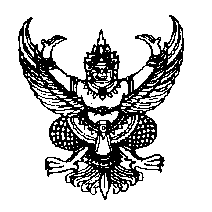 